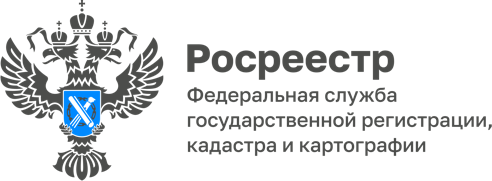 23.01.2024Пресс-служба УправленияРосреестра по Приморскому краю+7 (423) 245-49-23, доб. 108525press_rosreestr@mail.ru690091, Владивосток, ул. Посьетская, д. 48На минувшей неделе состоялась рабочая встреча сразу трех ведомствУправление Росреестра по Приморскому краю совместно с Инспекцией по охране объектов культурного наследия Приморского края и Территориальным управлением Росимущества по Приморскому краю обсудили актуальные вопросы взаимодействия. В ходе совещания обсудили вопросы межведомственного взаимодействия в рамках СМЭВ 3.0, а также разработали план работы на 2024 год по дальнейшему внесению в Единый государственный реестр недвижимости сведений о границах территорий, зон охраны объектов культурного наследия и обременений на объекты недвижимости, отнесенные к объектам культурного наследия. «Один час личного общения может заменить недельную переписку, поэтому такие рабочие встречи помогают быстро и продуктивно решать актуальные вопросы, услышать мнения экспертов смежных ведомств. В ходе совещания был намечен план совместной работы и дальнейшего сотрудничества на 2024 год» - говорит Владимир Осецкий - руководитель Инспекции по охране объектов культурного наследия Приморского края.Все участники выразили огромную благодарность и надежду на дальнейшее сотрудничество, обменялись контактами для оперативного решения возникающих вопросов. О РосреестреФедеральная служба государственной регистрации, кадастра и картографии (Росреестр) является федеральным органом исполнительной власти, осуществляющим функции по государственной регистрации прав на недвижимое имущество и сделок с ним, по оказанию государственных услуг в сфере ведения государственного кадастра недвижимости, проведению государственного кадастрового учета недвижимого имущества, землеустройства, государственного мониторинга земель, навигационного обеспечения транспортного комплекса, а также функции по государственной кадастровой оценке, федеральному государственному надзору в области геодезии и картографии, государственному земельному надзору, надзору за деятельностью саморегулируемых организаций оценщиков, контролю деятельности саморегулируемых организаций арбитражных управляющих. Подведомственными учреждениями Росреестра являются ППК «Роскадастр» и ФГБУ «Центр геодезии, картографии и ИПД». 